Camera Shots and AnglesMy PBL Project is camera shots and angles. Camera shot is the amount of space that is seen in one shot or frame. Camera shots are used to demonstrate different aspects of a film's setting, characters and themes. As a result, camera shots are very important in shaping meaning in a film. Extreme close-up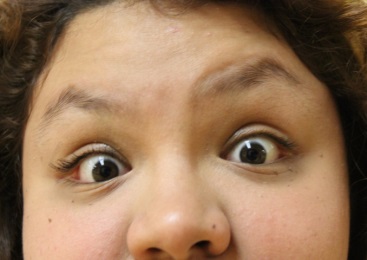 Medium Shot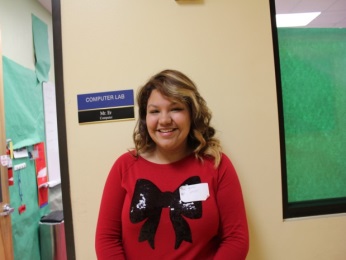 Very Close-up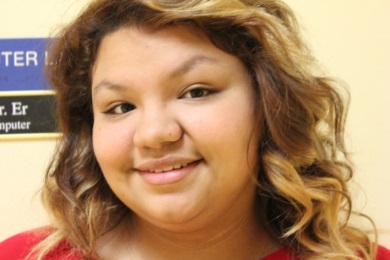 Medium Long Shot        
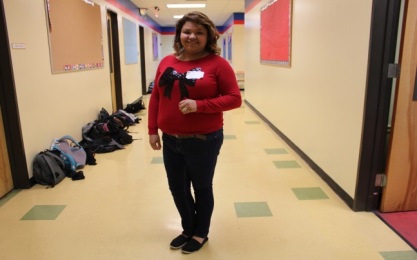 Big Close-up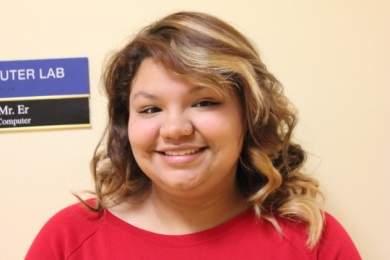 Long Shot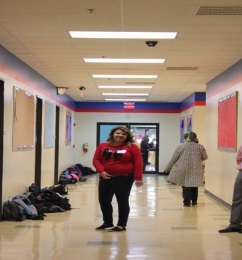 Medium Close-up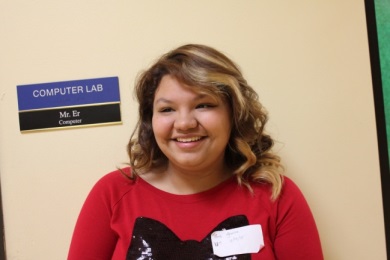 Extra Long Shot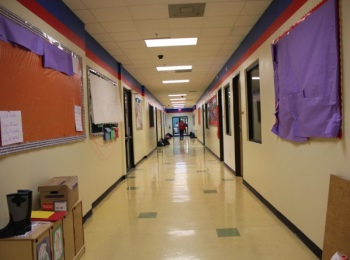 My VideoMy Website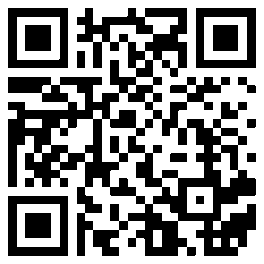 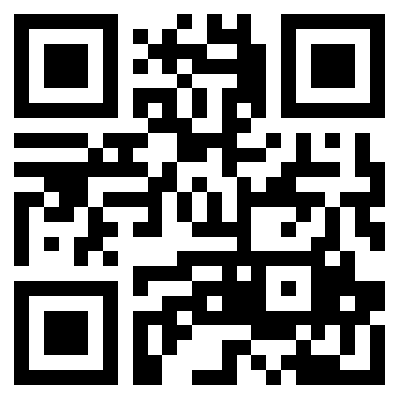 